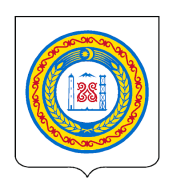 Муниципальное учреждение«АДМИНИСТРАЦИЯ КУРЧАЛИНСКОГО СЕЛЬСКОГО ПОСЕЛЕНИЯ» ВЕДЕНСКОГО МУНИЦИПАЛЬНОГО РАЙОНА ЧЕЧЕНСКОЙ РЕСПУБЛИКИ (Администрации Курчалинского сельского поселения)Муниципальни учреждениНОХЧИЙН РЕСПУБЛИКАН ВЕДАНАН МУНИЦИПАЛЬНИ КIОШТАН «КУЬРЧАЛАН ЮЬРТАН АДМИНИСТРАЦИ» (Куьрчалан юьртан администраци)РАСПОРЯЖЕНИЕ     от 10.01.2023 г.                                                                                             № 10 с.Курчали«Об утверждении состава рабочей группы, плана работы и графика заседаний рабочей группы по профилактике правонарушений на территории Курчалинского сельского поселения на 2023 год»      В целях реализации Федерального закона от 23.06.2016 N 182-ФЗ «Об основах системы профилактики правонарушений в Российской Федерации» и предупреждения правонарушений на территории Курчалинского сельского поселения, выявления и устранения причин и условий, способствующих их совершению:Утвердить состав постоянно действующей рабочей группы по профилактике правонарушений на территории Курчалинского сельского поселения на 2023 год. (Приложение 1)Утвердить план работы рабочей группы по профилактике правонарушений Курчалинского сельского поселения на 2023 год. (Приложение 2) Утвердить график заседания рабочей группы по профилактике правонарушений на территории Курчалинского сельского поселения   на 2023 год. (Приложение 3)Контроль исполнения настоящего распоряжения оставляю за собой.Настоящее распоряжение вступает в силу с момента его подписания.            Глава администрации                                                         А.М. Тушиев